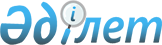 Некоторые вопросы Комитета информации и архивов Министерства культуры, информации и спорта Республики КазахстанПостановление Правительства Республики Казахстан от 23 февраля 2005 года
N 165      Правительство Республики Казахстан ПОСТАНОВЛЯЕТ: 

      1. Согласиться с предложением Министерства культуры, информации и спорта Республики Казахстан о передислокации Комитета информации и архивов Министерства культуры, информации и спорта Республики Казахстан (далее - Комитет) в количестве 5 человек из города Алматы в город Астану до 1 марта 2005 года. 

      2. Министерству культуры, информации и спорта Республики Казахстан: 

      1) провести необходимые организационные мероприятия по передислокации и размещению работников центрального аппарата Комитета и освоению в полном объеме выделенных на эти цели финансовых средств из республиканского бюджета; 

      2) осуществить выплату передислоцированным работникам Комитета компенсации расходов в соответствии с действующим законодательством Республики Казахстан. 

      3. Предоставление и выкуп жилища работниками Комитета осуществлять в соответствии с постановлениями Правительства Республики Казахстан от 22 апреля 1998 года N 377-26 дсп и от 3 августа 1998 года N 736-56 дсп. 

      4. Настоящее постановление вводится в действие со дня подписания.       Премьер-Министр 

      Республики Казахстан 
					© 2012. РГП на ПХВ «Институт законодательства и правовой информации Республики Казахстан» Министерства юстиции Республики Казахстан
				